Resultados generalesSe espera que los alumnos de Matemáticas de 8.º grado sean evaluados en 35 competencias para 7 Elementos Esenciales. [Nombre del alumno] ha dominado ___ competencias durante el año.En general, el dominio de matemáticas de [Nombre del alumno] se encuentra en la ____ de las cuatro categorías de rendimiento: _________. Las competencias específicas que [Nombre del alumno] ha logrado dominar y las que no ha logrado se pueden encontrar en el Perfil de aprendizaje de [Nombre del alumno].en desarrollo	cercano al objetivodentro del objetivo	avanzado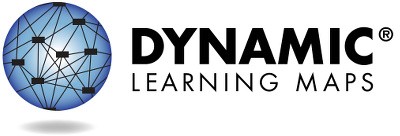 Para obtener más información y recursos, visite https://dynamiclearningmaps.org/states.	Página 1 de 2© Universidad de Kansas. Todos los derechos reservados. Solo con fines educativos. Queda prohibida su utilización con fines comerciales o de otro tipo sin autorización. “Dynamic Learning Maps” es una marca comercial de la Universidad de Kansas.Perfil de rendimiento, continuaciónÁreaLos gráficos de barras resumen el porcentaje de competencias que se han dominado por área. No todos los alumnos se evalúan para todas las competencias debido a la disponibilidad de contenido en los diferentes niveles para cada estándar.M.C1: Sentido numérico: los alumnos demuestran una comprensión cada vez más compleja del sentido numérico.M.C3: Datos de medición y análisis: los alumnos demuestran una comprensión cada vez más compleja sobre medidas, datos y procedimientos analíticos.__ %__ de 10 competencias dominadasM.C2: Geometría: los alumnos demuestran un razonamiento espacial cada vez más complejo y la comprensión de los principios geométricos.M.C4: Razonamiento algebraico y funcional: los alumnos resuelven problemas matemáticos cada vez más complejos, mediante el uso productivo del álgebra y las funciones.Hay más información sobre el rendimiento de [Nombre del alumno] en cada uno de los Elementos Esenciales que componen cada Área disponible en el Perfil de aprendizaje.Para obtener más información y recursos, visite https://dynamiclearningmaps.org/states.	Página 2 de 2A continuación, se resume el rendimiento de [Nombre del alumno] en relación con los Elementos Esenciales de Matemáticas de 8.o grado. Esta información se basa en todas las pruebas de Dynamic Learning Maps (DLM) que realizó [Nombre del alumno] durante el año escolar 2022-23. Durante el año escolar 2022-23, 8.º grado tuvo 14 Elementos Esenciales en 4 Áreas disponibles para la enseñanza. El 8.o grado tuvo un número mínimo requerido para la evaluación de 7 Elementos Esenciales. Se evaluó a [Nombre del alumno] en ___ Elementos Esenciales en ___ de las 4 Áreas.La demostración del dominio de un nivel durante la evaluación supone el dominio de todos los niveles anteriores en los Elementos Esenciales. Esta tabla describe qué competencias demostró su hijo/a en la evaluación y cómo se comparan esas competencias con las expectativas para el nivel de grado escolar.Niveles dominados este añoNo hay evidencia de dominio para este Elemento EsencialElemento Esencial no evaluadoPágina 1 de 3Este informe tiene como objetivo servir como una fuente de evidencia en un proceso de planificación en materia de enseñanza.  Los resultados combinan todas las respuestas de los ítems del año académico completo. Debido a que su hijo/a puede demostrar conocimientos y competencias de manera diferente en distintos entornos, es posible que los resultados de dominio estimados que se muestran aquí no representen completamente lo que su hijo/a sabe y puede hacer.Para obtener más información y recursos, visite https://dynamiclearningmaps.org/states.© Universidad de Kansas. Todos los derechos reservados. Solo con fines educativos. Queda prohibida su utilización con fines comerciales o de otro tipo sin autorización. “Dynamic Learning Maps” es una marca comercial de la Universidad de Kansas.Niveles dominados este añoNo hay evidencia de dominio para este Elemento EsencialElemento Esencial no evaluadoPágina 2 de 3Para obtener más información y recursos, visite https://dynamiclearningmaps.org/states.Niveles dominados este añoNo hay evidencia de dominio para este Elemento EsencialElemento Esencial no evaluadoPágina 3 de 3Para obtener más información y recursos, visite https://dynamiclearningmaps.org/states.ÁreaElemento EsencialNivel de dominioNivel de dominioNivel de dominioNivel de dominioNivel de dominioÁreaElemento Esencial12345M.C1M.EE.8.NS.2.aReconocer la separación; reconocer un conjuntoDividir conjuntos en subconjuntos iguales; explicar la fracción unitariaExplicar las comas decimales; representar una fracción con un denominador de 10 como decimalRepresentar una fracción con un denominador de 100 como decimalComparar dos decimales con décimas o centésimas mediante el uso de símbolosM.C1M.EE.8.NS.2.bReconocer la separación y el subconjuntoReconocer un décimo y múltiples décimos representados en un modelo de conjuntoRepresentar un número decimal con décimas o centésimas como una fracciónComparar dos decimales con centésimas mediante el uso de símbolosComparar decimales con milésimas mediante el uso de símbolosM.C1M.EE.8.EE.1Combinar; combinar conjuntos; demostrar el concepto de sumaRepresentar, resolver y explicar problemas repetidos de sumaExplicar y resolver problemas de multiplicaciónReconocer exponentesExplicar las propiedades de los exponentesÁreaElemento EsencialElemento EsencialNivel de dominioNivel de dominioNivel de dominioNivel de dominioNivel de dominioÁreaElemento EsencialElemento Esencial1234 (Objetivo)5M.C1M.C1M.EE.8.NS.1Reconocer la separación; reconocer un subconjuntoReconocer las partes de un entero o una unidadSumar y restar fracciones; descomponer fraccionesRestar fracciones con denominadores comunesSumar/restar fracciones con denominadores distintos de 10 y 100M.C2M.C2M.EE.8.G.1Reconocer los atributos de un objetoReconocer los atributos que definen las formas y los que noExplicar la transformaciónReconocer la traslación, la reflexión o la rotaciónReconocer los efectos de las transformaciones en las líneas y los ángulosM.C2M.C2M.EE.8.G.2Reconocer objetos iguales y diferentesBuscar la correspondencia entre formas bidimensionales similares y congruentesIdentificar, describir y comparar los atributos comunes de dos o más formasReconocer las figuras congruentesRelacionar las transformaciones con las figuras congruentesM.C2M.C2M.EE.8.G.4Reconocer objetos iguales y diferentesBuscar la correspondencia entre formas bidimensionales y tridimensionales similaresEncontrar correspondencias entre las formas bidimensionales y tridimensionales similares; reconocer la rotaciónExplicar la relación entre figuras similares y las transformacionesDescribir secuencias de transformaciones en las formasM.C2M.C2M.EE.8.G.5Reconocer los valores de los atributosReconocer ángulosReconocer los ángulos agudos, obtusos y rectosComparar ángulos con un ángulo rectoExplicar ángulos complementariosM.C2M.C2M.EE.8.G.9Reconocer los valores de los atributosReconocer los atributos mediblesExplicar la longitud, el perímetro, el área y el volumenUtilizar fórmulas para calcular el volumen, el área y el perímetroResolver problemas verbales que incluyen el área, perímetro y volumenÁreaElemento EsencialElemento EsencialNivel de dominioNivel de dominioNivel de dominioNivel de dominioNivel de dominioÁreaElemento EsencialElemento Esencial1234 (Objetivo)5M.C3M.C3M.EE.8.SP.4Ordenar objetos; clasificar objetosReconocer los gráficos de barras y de imágenes, los diagramas de líneas y las tablas de conteoUtilizar los gráficos de barras y de imágenes, los diagramas de líneas y las tablas de conteo para responder preguntasLeer datos de los gráficos y tablas; representar datosUtilizar gráficos para hacer predicciones y sacar conclusionesM.C4M.C4M.EE.8.EE.7Combinar y dividir conjuntosDemostrar el concepto de suma y restaHallar la incógnita en ecuaciones de suma y restaResolver ecuaciones lineales que incluyan una variableResolver desigualdades lineales que incluyan una variableM.C4M.C4M.EE.8.EE.2Reconocer los patrones que se dan en la naturaleza o en la vidaReconocer patrones y progresionesReconocer los patrones crecientes y decrecientesReconocer las progresiones geométricasReconocer las reglas de formación de las progresiones geométricasM.C4M.C4M.EE.8.F.1-3Ordenar los objetos; organizar los objetos por parejasReconocer los patrones crecientes y decrecientesExtender los patrones crecientes o decrecientes; explicar los pares de coordenadasGenerar pares ordenados a partir de patrones numéricosReconocer la covarianza y la correlaciónM.C4M.C4M.EE.8.F.4Ordenar los objetos; organizar los objetos por parejasExtender un patrón creciente o decreciente; generar pares ordenadosReconocer la covarianza y la dirección de la covarianzaHallar la regla de la función en gráficos y tablasReconocer la función